Nr wniosku: [CPR.VII.4024. 1] - 2024/…/…/RSTJM/WNIOSEK/ …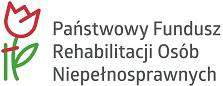 WNIOSEKo dofinansowanie ze środków Państwowego Funduszu Rehabilitacji Osób Niepełnosprawnych usług tłumacza języka migowego/ tłumacza przewodnikaCzęść A – DANE WNIOSKODAWCY
Część B – PRZEDMIOT WNIOSKUCzęść C – INFORMACJE UZUPEŁNIAJĄCE Zatrudniony/ prowadzący działalność gospodarczą.Osoba w wieku od 18 do 24 lat, ucząca się w systemie szkolnym lub studiująca.Bezrobotny poszukujący pracy.    Rencista poszukujący pracy.    Rencista/ Emeryt nie zainteresowany podjęciem pracy.
Dzieci i młodzież do lat 18.    Inne/ Jakie? …………………………………………………………………………….. .…………………………………………..(pieczęć Zakładu Opieki Zdrowotnej        lub gabinetu lekarskiego)ZAŚWIADCZENIE LEKARSKIE O STANIE ZDROWIAWydane dla potrzeb Powiatowego Centrum Pomocy Rodzinie im. Jana Pawła II w Zielonej GórzeROLA WNIOSKODAWCYROLA WNIOSKODAWCYROLA WNIOSKODAWCYROLA WNIOSKODAWCYROLA WNIOSKODAWCYROLA WNIOSKODAWCYNazwa polaNazwa polaDo uzupełnieniaDo uzupełnieniaDo uzupełnieniaDo uzupełnieniaWnioskodawca składa wniosek:Wnioskodawca składa wniosek:Postanowieniem Sądu:Postanowieniem Sądu:Z dnia:Z dnia:Sygnatura akt:Sygnatura akt:Imię i nazwisko notariusza:Imię i nazwisko notariusza:Repertorium nr:Repertorium nr:Zakres pełnomocnictwa:Zakres pełnomocnictwa:pełen zakres czynności związanych z aplikowaniem o wsparcie
    do rozliczenia dofinansowaniado zawarcia umowydo udzielenia dodatkowych wyjaśnień i uzupełnienia wnioskudo złożenia wnioskuinnepełen zakres czynności związanych z aplikowaniem o wsparcie
    do rozliczenia dofinansowaniado zawarcia umowydo udzielenia dodatkowych wyjaśnień i uzupełnienia wnioskudo złożenia wnioskuinnepełen zakres czynności związanych z aplikowaniem o wsparcie
    do rozliczenia dofinansowaniado zawarcia umowydo udzielenia dodatkowych wyjaśnień i uzupełnienia wnioskudo złożenia wnioskuinnepełen zakres czynności związanych z aplikowaniem o wsparcie
    do rozliczenia dofinansowaniado zawarcia umowydo udzielenia dodatkowych wyjaśnień i uzupełnienia wnioskudo złożenia wnioskuinneDANE PERSONALNE WNIOSKODAWCYDANE PERSONALNE WNIOSKODAWCYDANE PERSONALNE WNIOSKODAWCYDANE PERSONALNE WNIOSKODAWCYDANE PERSONALNE WNIOSKODAWCYDANE PERSONALNE WNIOSKODAWCYNazwa polaNazwa polaDo uzupełnieniaDo uzupełnieniaDo uzupełnieniaDo uzupełnieniaImię:Imię:Drugie imię:Drugie imię:Nazwisko:Nazwisko:PESEL:PESEL:Data urodzenia:Data urodzenia:Płeć:Płeć:    kobietamężczyzna    kobietamężczyzna    kobietamężczyzna    kobietamężczyznaADRES ZAMIESZKANIAADRES ZAMIESZKANIAADRES ZAMIESZKANIAADRES ZAMIESZKANIAADRES ZAMIESZKANIAADRES ZAMIESZKANIAWojewództwo:Województwo:Powiat:Powiat:Gmina:Gmina:Miejscowość:Miejscowość:Ulica, nr domu, nr lokalu:Ulica, nr domu, nr lokalu:Kod pocztowy:Kod pocztowy:Poczta:Poczta:Rodzaj miejscowości:Rodzaj miejscowości:    miastowieś    miastowieś    miastowieś    miastowieśNr telefonu:Nr telefonu:Adres e-mail:Adres e-mail:ADRES KORESPONDENCYJNYADRES KORESPONDENCYJNYADRES KORESPONDENCYJNYADRES KORESPONDENCYJNYADRES KORESPONDENCYJNYADRES KORESPONDENCYJNY Taki sam jak adres zamieszkania Taki sam jak adres zamieszkania Taki sam jak adres zamieszkania Taki sam jak adres zamieszkania Taki sam jak adres zamieszkania Taki sam jak adres zamieszkaniaWojewództwo:Województwo:Powiat:Powiat:Gmina:Gmina:Miejscowość:Miejscowość:Ulica, nr domu, nr lokalu:Ulica, nr domu, nr lokalu:Kod pocztowy:Kod pocztowy:Poczta:Poczta:DANE PODOPIECZNEGO/MOCODAWCYDANE PODOPIECZNEGO/MOCODAWCYDANE PODOPIECZNEGO/MOCODAWCYDANE PODOPIECZNEGO/MOCODAWCYDANE PODOPIECZNEGO/MOCODAWCYDANE PODOPIECZNEGO/MOCODAWCYNazwa polaNazwa polaDo uzupełnieniaDo uzupełnieniaDo uzupełnieniaDo uzupełnieniaImię:Imię:Drugie imię:Drugie imię:Nazwisko:Nazwisko:PESEL:PESEL:Data urodzenia:Data urodzenia:Płeć:Płeć:    kobietamężczyzna    kobietamężczyzna    kobietamężczyzna    kobietamężczyznaADRES ZAMIESZKANIA I DANE KONTAKTOWE PODOPIECZNEGOADRES ZAMIESZKANIA I DANE KONTAKTOWE PODOPIECZNEGOADRES ZAMIESZKANIA I DANE KONTAKTOWE PODOPIECZNEGOADRES ZAMIESZKANIA I DANE KONTAKTOWE PODOPIECZNEGOADRES ZAMIESZKANIA I DANE KONTAKTOWE PODOPIECZNEGOADRES ZAMIESZKANIA I DANE KONTAKTOWE PODOPIECZNEGONazwa polaNazwa polaDo uzupełnieniaDo uzupełnieniaDo uzupełnieniaDo uzupełnieniaWojewództwo:Województwo:Powiat:Powiat:Gmina:Gmina:Miejscowość:Miejscowość:Ulica, nr domu, nr lokalu:Ulica, nr domu, nr lokalu:Kod pocztowy:Kod pocztowy:Poczta:Poczta:Rodzaj miejscowości:Rodzaj miejscowości:    miastowieś    miastowieś    miastowieś    miastowieśNr telefonu:Nr telefonu:Adres e-mail:Adres e-mail:STOPIEŃ NIEPEŁNOSPRAWNOŚCISTOPIEŃ NIEPEŁNOSPRAWNOŚCISTOPIEŃ NIEPEŁNOSPRAWNOŚCISTOPIEŃ NIEPEŁNOSPRAWNOŚCISTOPIEŃ NIEPEŁNOSPRAWNOŚCISTOPIEŃ NIEPEŁNOSPRAWNOŚCINazwa polaNazwa polaDo uzupełnieniaDo uzupełnieniaDo uzupełnieniaDo uzupełnieniaOsoba w wieku do 16 lat posiadająca orzeczenie 
o niepełnosprawności:Osoba w wieku do 16 lat posiadająca orzeczenie 
o niepełnosprawności:    taknie    taknie    taknie    taknieStopień niepełnosprawności:Stopień niepełnosprawności:    Znaczny    Umiarkowany    Lekkinie dotyczy    Znaczny    Umiarkowany    Lekkinie dotyczy    Znaczny    Umiarkowany    Lekkinie dotyczy    Znaczny    Umiarkowany    Lekkinie dotyczyOrzeczenie dotyczące niepełnosprawności ważne jest do:Orzeczenie dotyczące niepełnosprawności ważne jest do:    bezterminowookresowo do dnia ………………………………..    bezterminowookresowo do dnia ………………………………..    bezterminowookresowo do dnia ………………………………..    bezterminowookresowo do dnia ………………………………..Grupa inwalidzka:Grupa inwalidzka:    I grupa    II grupa    III grupanie dotyczy    I grupa    II grupa    III grupanie dotyczy    I grupa    II grupa    III grupanie dotyczy    I grupa    II grupa    III grupanie dotyczyNiezdolność:Niezdolność:Osoby całkowicie niezdolne do pracy i niezdolne do
        samodzielnej egzystencji   Osoby długotrwale niezdolne do pracy w gospodarstwie
       rolnym, którym przysługuje zasiłek pielęgnacyjny    Osoby całkowicie niezdolne do pracy   Osoby częściowo niezdolne do pracy   Osoby stale lub długotrwale niezdolne do pracy 
       w gospodarstwie rolnym
Nie dotyczyOsoby całkowicie niezdolne do pracy i niezdolne do
        samodzielnej egzystencji   Osoby długotrwale niezdolne do pracy w gospodarstwie
       rolnym, którym przysługuje zasiłek pielęgnacyjny    Osoby całkowicie niezdolne do pracy   Osoby częściowo niezdolne do pracy   Osoby stale lub długotrwale niezdolne do pracy 
       w gospodarstwie rolnym
Nie dotyczyOsoby całkowicie niezdolne do pracy i niezdolne do
        samodzielnej egzystencji   Osoby długotrwale niezdolne do pracy w gospodarstwie
       rolnym, którym przysługuje zasiłek pielęgnacyjny    Osoby całkowicie niezdolne do pracy   Osoby częściowo niezdolne do pracy   Osoby stale lub długotrwale niezdolne do pracy 
       w gospodarstwie rolnym
Nie dotyczyOsoby całkowicie niezdolne do pracy i niezdolne do
        samodzielnej egzystencji   Osoby długotrwale niezdolne do pracy w gospodarstwie
       rolnym, którym przysługuje zasiłek pielęgnacyjny    Osoby całkowicie niezdolne do pracy   Osoby częściowo niezdolne do pracy   Osoby stale lub długotrwale niezdolne do pracy 
       w gospodarstwie rolnym
Nie dotyczyRodzaj niepełnosprawności:Rodzaj niepełnosprawności:01- U – upośledzenie umysłowe02-P – choroby psychiczne03 -L – zaburzenia głosu, mowy i choroby słuchu             osoba głucha         osoba głuchoniema    04-O – narząd wzroku             osoba niewidoma         osoba głuchoniewidoma05-R – narząd ruchuwnioskodawca lub dziecko/ podopieczny porusza się przy
              pomocy wózka inwalidzkiego   dysfunkcja obu kończyn górnych06-E – epilepsja    07-S – choroby układu oddechowego i krążenia08-T – choroby układu pokarmowego    09-M – choroby układu moczowo – płciowego10-N – choroby neurologiczne11-I – inne12-C – całościowe zaburzenia rozwojowe01- U – upośledzenie umysłowe02-P – choroby psychiczne03 -L – zaburzenia głosu, mowy i choroby słuchu             osoba głucha         osoba głuchoniema    04-O – narząd wzroku             osoba niewidoma         osoba głuchoniewidoma05-R – narząd ruchuwnioskodawca lub dziecko/ podopieczny porusza się przy
              pomocy wózka inwalidzkiego   dysfunkcja obu kończyn górnych06-E – epilepsja    07-S – choroby układu oddechowego i krążenia08-T – choroby układu pokarmowego    09-M – choroby układu moczowo – płciowego10-N – choroby neurologiczne11-I – inne12-C – całościowe zaburzenia rozwojowe01- U – upośledzenie umysłowe02-P – choroby psychiczne03 -L – zaburzenia głosu, mowy i choroby słuchu             osoba głucha         osoba głuchoniema    04-O – narząd wzroku             osoba niewidoma         osoba głuchoniewidoma05-R – narząd ruchuwnioskodawca lub dziecko/ podopieczny porusza się przy
              pomocy wózka inwalidzkiego   dysfunkcja obu kończyn górnych06-E – epilepsja    07-S – choroby układu oddechowego i krążenia08-T – choroby układu pokarmowego    09-M – choroby układu moczowo – płciowego10-N – choroby neurologiczne11-I – inne12-C – całościowe zaburzenia rozwojowe01- U – upośledzenie umysłowe02-P – choroby psychiczne03 -L – zaburzenia głosu, mowy i choroby słuchu             osoba głucha         osoba głuchoniema    04-O – narząd wzroku             osoba niewidoma         osoba głuchoniewidoma05-R – narząd ruchuwnioskodawca lub dziecko/ podopieczny porusza się przy
              pomocy wózka inwalidzkiego   dysfunkcja obu kończyn górnych06-E – epilepsja    07-S – choroby układu oddechowego i krążenia08-T – choroby układu pokarmowego    09-M – choroby układu moczowo – płciowego10-N – choroby neurologiczne11-I – inne12-C – całościowe zaburzenia rozwojoweNiepełnosprawność jest sprzężona (u osoby występuje więcej niż jedna przyczyna wydania orzeczenia o stopniu niepełnosprawności).Niepełnosprawność sprzężona musi być potwierdzona w posiadanym orzeczeniu dot. niepełnosprawności:Niepełnosprawność jest sprzężona (u osoby występuje więcej niż jedna przyczyna wydania orzeczenia o stopniu niepełnosprawności).Niepełnosprawność sprzężona musi być potwierdzona w posiadanym orzeczeniu dot. niepełnosprawności:taknietaknietaknietaknieLiczba przyczyn niepełnosprawności (jeśli dotyczy):Liczba przyczyn niepełnosprawności (jeśli dotyczy):2 przyczyny3 przyczyny2 przyczyny3 przyczyny2 przyczyny3 przyczyny2 przyczyny3 przyczynyŚREDNI DOCHÓDŚREDNI DOCHÓDŚREDNI DOCHÓDŚREDNI DOCHÓDŚREDNI DOCHÓDŚREDNI DOCHÓDWnioskodawca prowadzi gospodarstwo domowe:indywidualnie       wspólnieOświadczam, że przeciętny miesięczny dochód, w rozumieniu przepisów o świadczeniach rodzinnych podzielony przez liczbę osób we wspólnym gospodarstwie domowym, obliczony za kwartał poprzedzający miesiąc złożenia wniosku wynosił ……………………………..złLiczba osób we wspólnym gospodarstwie domowym wynosi: ………, w tym osób niepełnosprawnych…. .Wnioskodawca prowadzi gospodarstwo domowe:indywidualnie       wspólnieOświadczam, że przeciętny miesięczny dochód, w rozumieniu przepisów o świadczeniach rodzinnych podzielony przez liczbę osób we wspólnym gospodarstwie domowym, obliczony za kwartał poprzedzający miesiąc złożenia wniosku wynosił ……………………………..złLiczba osób we wspólnym gospodarstwie domowym wynosi: ………, w tym osób niepełnosprawnych…. .Wnioskodawca prowadzi gospodarstwo domowe:indywidualnie       wspólnieOświadczam, że przeciętny miesięczny dochód, w rozumieniu przepisów o świadczeniach rodzinnych podzielony przez liczbę osób we wspólnym gospodarstwie domowym, obliczony za kwartał poprzedzający miesiąc złożenia wniosku wynosił ……………………………..złLiczba osób we wspólnym gospodarstwie domowym wynosi: ………, w tym osób niepełnosprawnych…. .Wnioskodawca prowadzi gospodarstwo domowe:indywidualnie       wspólnieOświadczam, że przeciętny miesięczny dochód, w rozumieniu przepisów o świadczeniach rodzinnych podzielony przez liczbę osób we wspólnym gospodarstwie domowym, obliczony za kwartał poprzedzający miesiąc złożenia wniosku wynosił ……………………………..złLiczba osób we wspólnym gospodarstwie domowym wynosi: ………, w tym osób niepełnosprawnych…. .Wnioskodawca prowadzi gospodarstwo domowe:indywidualnie       wspólnieOświadczam, że przeciętny miesięczny dochód, w rozumieniu przepisów o świadczeniach rodzinnych podzielony przez liczbę osób we wspólnym gospodarstwie domowym, obliczony za kwartał poprzedzający miesiąc złożenia wniosku wynosił ……………………………..złLiczba osób we wspólnym gospodarstwie domowym wynosi: ………, w tym osób niepełnosprawnych…. .Wnioskodawca prowadzi gospodarstwo domowe:indywidualnie       wspólnieOświadczam, że przeciętny miesięczny dochód, w rozumieniu przepisów o świadczeniach rodzinnych podzielony przez liczbę osób we wspólnym gospodarstwie domowym, obliczony za kwartał poprzedzający miesiąc złożenia wniosku wynosił ……………………………..złLiczba osób we wspólnym gospodarstwie domowym wynosi: ………, w tym osób niepełnosprawnych…. .KORZYSTANIE ZE ŚRODKÓW PFRONKORZYSTANIE ZE ŚRODKÓW PFRONKORZYSTANIE ZE ŚRODKÓW PFRONKORZYSTANIE ZE ŚRODKÓW PFRONKORZYSTANIE ZE ŚRODKÓW PFRONKORZYSTANIE ZE ŚRODKÓW PFRONInformacja o korzystaniu ze środków PFRON  obejmuje dofinansowanie otrzymane na podstawie zawartych umów. Nie należy więc wykazywać pomocy uzyskanej w ramach zadania: przedmioty ortopedyczne i środki pomocnicze.Ze środków finansowych PFRON:nie korzystałam/ emkorzystałam/emInformacja o korzystaniu ze środków PFRON  obejmuje dofinansowanie otrzymane na podstawie zawartych umów. Nie należy więc wykazywać pomocy uzyskanej w ramach zadania: przedmioty ortopedyczne i środki pomocnicze.Ze środków finansowych PFRON:nie korzystałam/ emkorzystałam/emInformacja o korzystaniu ze środków PFRON  obejmuje dofinansowanie otrzymane na podstawie zawartych umów. Nie należy więc wykazywać pomocy uzyskanej w ramach zadania: przedmioty ortopedyczne i środki pomocnicze.Ze środków finansowych PFRON:nie korzystałam/ emkorzystałam/emInformacja o korzystaniu ze środków PFRON  obejmuje dofinansowanie otrzymane na podstawie zawartych umów. Nie należy więc wykazywać pomocy uzyskanej w ramach zadania: przedmioty ortopedyczne i środki pomocnicze.Ze środków finansowych PFRON:nie korzystałam/ emkorzystałam/emInformacja o korzystaniu ze środków PFRON  obejmuje dofinansowanie otrzymane na podstawie zawartych umów. Nie należy więc wykazywać pomocy uzyskanej w ramach zadania: przedmioty ortopedyczne i środki pomocnicze.Ze środków finansowych PFRON:nie korzystałam/ emkorzystałam/emInformacja o korzystaniu ze środków PFRON  obejmuje dofinansowanie otrzymane na podstawie zawartych umów. Nie należy więc wykazywać pomocy uzyskanej w ramach zadania: przedmioty ortopedyczne i środki pomocnicze.Ze środków finansowych PFRON:nie korzystałam/ emkorzystałam/emCELE WYKORZYSTANIA OTRZYMANYCH ŚRODKÓW PFRONCELE WYKORZYSTANIA OTRZYMANYCH ŚRODKÓW PFRONCELE WYKORZYSTANIA OTRZYMANYCH ŚRODKÓW PFRONCELE WYKORZYSTANIA OTRZYMANYCH ŚRODKÓW PFRONCELE WYKORZYSTANIA OTRZYMANYCH ŚRODKÓW PFRONCELE WYKORZYSTANIA OTRZYMANYCH ŚRODKÓW PFRONCel dofinansowaniaNr umowyNr umowyData zawarcia umowyKwota dofinansowaniaStan rozliczeniaI.CEL DOFINANSOWANIAI.CEL DOFINANSOWANIANazwa polaDo uzupełnieniaRodzaj dofinansowania:Cel dofinansowania:II. KOSZT REALIZACJIII. KOSZT REALIZACJINazwa polaDo uzupełnieniaPrzewidywany koszt realizacji zadania (100%):Słownie:Liczba godzin:Kwota wnioskowanego dofinansowania ze środków PFRON:Słownie:Wysokość dofinansowania usług tłumacza języka migowego lub tłumacza – przewodnika nie może być wyższa niż 2% przeciętnego wynagrodzenia za godzinę jej świadczenia (informacja dostępna na stronach GUS)Wysokość dofinansowania usług tłumacza języka migowego lub tłumacza – przewodnika nie może być wyższa niż 2% przeciętnego wynagrodzenia za godzinę jej świadczenia (informacja dostępna na stronach GUS)III. MIEJSCE I CZAS REALIZACJI ZADANIAIII. MIEJSCE I CZAS REALIZACJI ZADANIANazwa polaDo uzupełnieniaMiejsce realizacji :Termin rozpoczęcia:Przewidywany czas realizacji:FORMA PRZEKAZANIA ŚRODKÓW FINANSOWYCHFORMA PRZEKAZANIA ŚRODKÓW FINANSOWYCH Przelew na konto Wnioskodawcy/ osoby upoważnionej przez Wnioskodawcę: Przelew na konto Wnioskodawcy/ osoby upoważnionej przez Wnioskodawcę:Nazwa polaDo uzupełnieniaWłaściciel konta (imię 
i nazwisko):Nazwa banku:Nr rachunku bankowego:w kasie lub przekazem pocztowym (o ile Realizator dopuszcza taką formę płatności)konto Wykonawcy podane na dowodzie zakupu usługiw kasie lub przekazem pocztowym (o ile Realizator dopuszcza taką formę płatności)konto Wykonawcy podane na dowodzie zakupu usługiSYTUACJA ZAWODOWAOŚWIADCZENIEOŚWIADCZENIEOŚWIADCZENIEUprzedzony/uprzedzona o odpowiedzialności wynikającej z art. 233 § 1 i § 2 ustawy z dnia 6 czerwca 1997r. Przepisy wprowadzające Kodeks karny - za zeznanie nieprawdy lub zatajenie prawdy oświadczam, że dane zawarte we wniosku są zgodne ze stanem faktycznym. 
O zmianach zaistniałych po złożeniu wniosku zobowiązuję się informować w ciągu 14 dni.Oświadczam, że wyrażam zgodę na umieszczenie i przetwarzanie moich danych, w bazie danych dla potrzeb niezbędnych podczas realizacji wniosku, zgodnie z ustawą z dnia 10 maja 2018 r. o ochronie danych osobowych.
Oświadczam, ze zapoznałam/em się z treścią klauzuli informacyjnej, sporządzonej z godnie z art. 13 ust. 1 i ust. 2 rozporządzenia Parlamentu Europejskiego i Rady (UE) 2016/679 z 27 kwietnia 2016r.  w sprawie ochrony osób fizycznych w związku z przetwarzaniem danych osobowych i w sprawie swobodnego przepływu takich danych oraz uchylenia dyrektywy 95/46/WE (RODO), zamieszczonej na stronie internetowej: www.pcpr.powiat-zielonogorski.pl.Oświadczam, że nie mam zaległości wobec Państwowego Funduszu Rehabilitacji Osób Niepełnosprawnych.Oświadczam, że w ciągu trzech lat przed złożeniem wniosku nie byłem(am) stroną umowy o dofinansowanie ze środków Państwowego Funduszu Rehabilitacji Osób Niepełnosprawnych, która została rozwiązana z przyczyn leżących po mojej stronie.Uprzedzony/uprzedzona o odpowiedzialności wynikającej z art. 233 § 1 i § 2 ustawy z dnia 6 czerwca 1997r. Przepisy wprowadzające Kodeks karny - za zeznanie nieprawdy lub zatajenie prawdy oświadczam, że dane zawarte we wniosku są zgodne ze stanem faktycznym. 
O zmianach zaistniałych po złożeniu wniosku zobowiązuję się informować w ciągu 14 dni.Oświadczam, że wyrażam zgodę na umieszczenie i przetwarzanie moich danych, w bazie danych dla potrzeb niezbędnych podczas realizacji wniosku, zgodnie z ustawą z dnia 10 maja 2018 r. o ochronie danych osobowych.
Oświadczam, ze zapoznałam/em się z treścią klauzuli informacyjnej, sporządzonej z godnie z art. 13 ust. 1 i ust. 2 rozporządzenia Parlamentu Europejskiego i Rady (UE) 2016/679 z 27 kwietnia 2016r.  w sprawie ochrony osób fizycznych w związku z przetwarzaniem danych osobowych i w sprawie swobodnego przepływu takich danych oraz uchylenia dyrektywy 95/46/WE (RODO), zamieszczonej na stronie internetowej: www.pcpr.powiat-zielonogorski.pl.Oświadczam, że nie mam zaległości wobec Państwowego Funduszu Rehabilitacji Osób Niepełnosprawnych.Oświadczam, że w ciągu trzech lat przed złożeniem wniosku nie byłem(am) stroną umowy o dofinansowanie ze środków Państwowego Funduszu Rehabilitacji Osób Niepełnosprawnych, która została rozwiązana z przyczyn leżących po mojej stronie.Uprzedzony/uprzedzona o odpowiedzialności wynikającej z art. 233 § 1 i § 2 ustawy z dnia 6 czerwca 1997r. Przepisy wprowadzające Kodeks karny - za zeznanie nieprawdy lub zatajenie prawdy oświadczam, że dane zawarte we wniosku są zgodne ze stanem faktycznym. 
O zmianach zaistniałych po złożeniu wniosku zobowiązuję się informować w ciągu 14 dni.Oświadczam, że wyrażam zgodę na umieszczenie i przetwarzanie moich danych, w bazie danych dla potrzeb niezbędnych podczas realizacji wniosku, zgodnie z ustawą z dnia 10 maja 2018 r. o ochronie danych osobowych.
Oświadczam, ze zapoznałam/em się z treścią klauzuli informacyjnej, sporządzonej z godnie z art. 13 ust. 1 i ust. 2 rozporządzenia Parlamentu Europejskiego i Rady (UE) 2016/679 z 27 kwietnia 2016r.  w sprawie ochrony osób fizycznych w związku z przetwarzaniem danych osobowych i w sprawie swobodnego przepływu takich danych oraz uchylenia dyrektywy 95/46/WE (RODO), zamieszczonej na stronie internetowej: www.pcpr.powiat-zielonogorski.pl.Oświadczam, że nie mam zaległości wobec Państwowego Funduszu Rehabilitacji Osób Niepełnosprawnych.Oświadczam, że w ciągu trzech lat przed złożeniem wniosku nie byłem(am) stroną umowy o dofinansowanie ze środków Państwowego Funduszu Rehabilitacji Osób Niepełnosprawnych, która została rozwiązana z przyczyn leżących po mojej stronie.MiejscowośćDataPodpis WnioskodawcyZAŁĄCZNIKI DO WNIOSKUZAŁĄCZNIKI DO WNIOSKUZAŁĄCZNIKI DO WNIOSKUListaListaListaKopia orzeczenia o stopniu niepełnosprawności lub orzeczenie równoważne, a w przypadku dzieci do lat 16 kopia orzeczenia o niepełnosprawności.Aktualne zaświadczenie lekarskie, wystawione przez lekarza specjalistę zawierające informację o rodzaju posiadanych schorzeń (druk: zaświadczenie lekarskie o stanie zdrowia).Oryginał aktualnego zaświadczenia ze szkoły/ uczelni o kontynuowaniu nauki, w przypadku osoby uczącej się i niepracującej w wieku 16-24 lat.Kopia pełnomocnictwa lub odpis postanowienia sądu o ustanowieniu opiekuna prawnego w przypadku, gdy osoba niepełnosprawna działa przez pełnomocnika lub opiekuna prawnego. Dokument potwierdzający wpis do rejestru tłumaczy PJM, SJM, SKOGN (dotyczy wszystkich tłumaczy, którzy mają świadczyć usługę).Kopia orzeczenia o stopniu niepełnosprawności lub orzeczenie równoważne, a w przypadku dzieci do lat 16 kopia orzeczenia o niepełnosprawności.Aktualne zaświadczenie lekarskie, wystawione przez lekarza specjalistę zawierające informację o rodzaju posiadanych schorzeń (druk: zaświadczenie lekarskie o stanie zdrowia).Oryginał aktualnego zaświadczenia ze szkoły/ uczelni o kontynuowaniu nauki, w przypadku osoby uczącej się i niepracującej w wieku 16-24 lat.Kopia pełnomocnictwa lub odpis postanowienia sądu o ustanowieniu opiekuna prawnego w przypadku, gdy osoba niepełnosprawna działa przez pełnomocnika lub opiekuna prawnego. Dokument potwierdzający wpis do rejestru tłumaczy PJM, SJM, SKOGN (dotyczy wszystkich tłumaczy, którzy mają świadczyć usługę).Kopia orzeczenia o stopniu niepełnosprawności lub orzeczenie równoważne, a w przypadku dzieci do lat 16 kopia orzeczenia o niepełnosprawności.Aktualne zaświadczenie lekarskie, wystawione przez lekarza specjalistę zawierające informację o rodzaju posiadanych schorzeń (druk: zaświadczenie lekarskie o stanie zdrowia).Oryginał aktualnego zaświadczenia ze szkoły/ uczelni o kontynuowaniu nauki, w przypadku osoby uczącej się i niepracującej w wieku 16-24 lat.Kopia pełnomocnictwa lub odpis postanowienia sądu o ustanowieniu opiekuna prawnego w przypadku, gdy osoba niepełnosprawna działa przez pełnomocnika lub opiekuna prawnego. Dokument potwierdzający wpis do rejestru tłumaczy PJM, SJM, SKOGN (dotyczy wszystkich tłumaczy, którzy mają świadczyć usługę).Nazwa polaDo uzupełnieniaImię i nazwisko:Zamieszkały/ Zamieszkała:PESEL:Pacjent posiada schorzenie lub dysfunkcje:    słuchumowy    inne (jakie?)………………………………………………….……………………………………………………………………..Stwierdzam potrzebę korzystania z usług tłumacza języka migowego lub usług tłumacza przewodnika:    nietak – uzasadnienie: ………………………………………….……………………………………………………………………….